Freshwater ecosystem health This poster is from the Ministry for the Environment & Stats NZ (2020) New Zealand’s Environmental Reporting Series: Our freshwater 2020.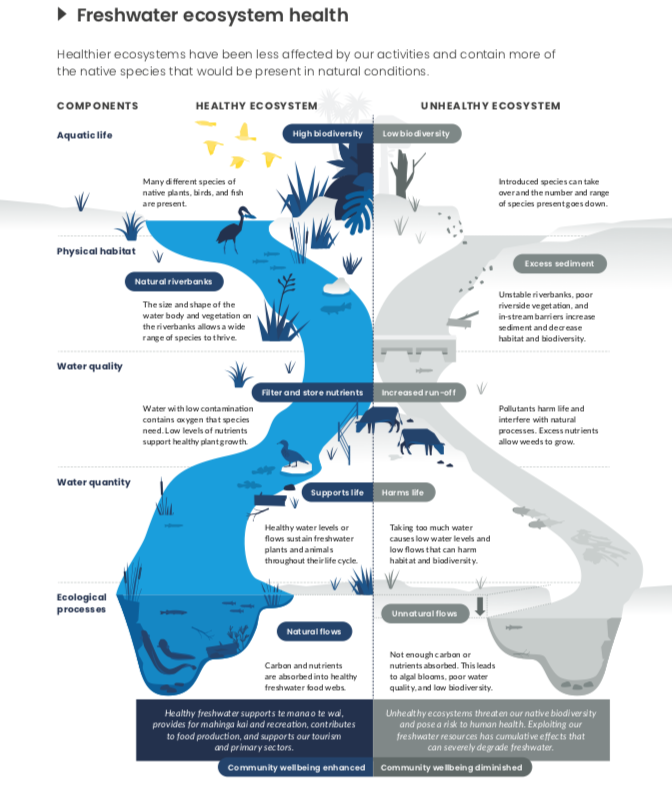 